Money Market Video ClipWatch the Money Market Video Clip and answer the questions below: What is the money market?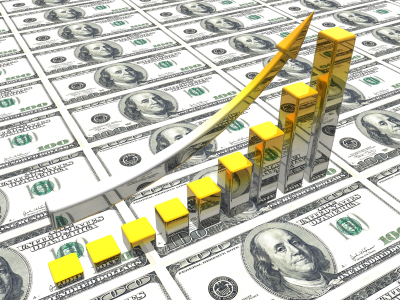 What were the two types of money market instruments mentioned?What is the purpose of the money market?What is the main differences between the money market and capital market (Equities and bonds)Worksheet – Types of Money Market Instruments Research TaskCarry out online research to find out the following information about Treasury Bills: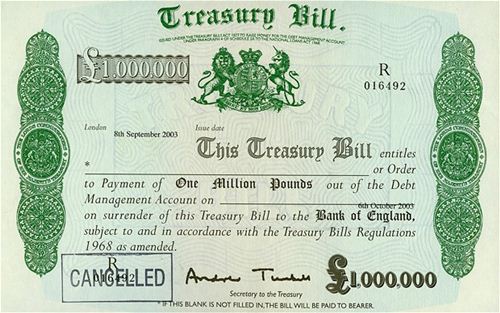 You may want to use: http://www.dmo.gov.uk/ Who issues Treasury Bills and what is their purpose?How frequently are Treasury Bills issued?How do investors make a return?How long do they take to mature?Worksheet – Types of Money Market Instruments Research Task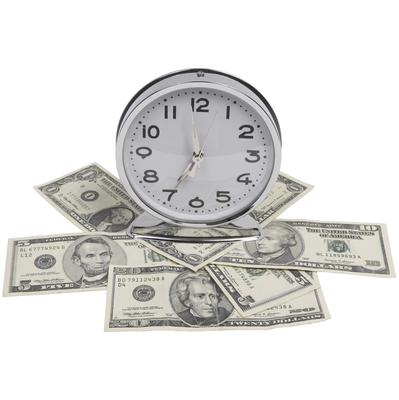 Carry out online research to find out the following information about Certificates of Deposits (CDs):You may want to use: http://www.bankofengland.co.uk/statistics/Pages/iadb/notesiadb/wholesale_sterlingcds.aspxWho issues CDs?How long can they be held for?How do they work?How do investors make a return?Worksheet – Types of Money Market Instruments Research Task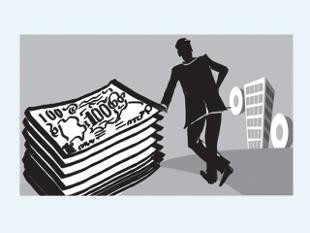 Carry out online research to find out the following information about Commercial Papers (CPs):You may want to use: http://www.investopedia.com/articles/investing/070313/introduction-commercial-paper.aspWho issues CPs and why?How long can they be held for?How do they work?How do investors make a return?